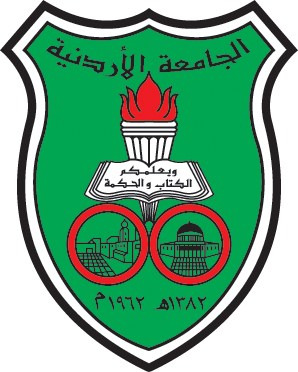 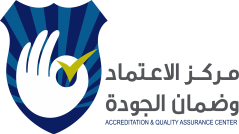 مخطط المادة الدراسية 16. منسّق المادة17. مدرسو المادة18. وصف المادة.19 أهداف تدريس المادة ونتاجات تعلمها20. محتوى المادة الدراسية والجدول الزمني لها21. النشاطات والاستراتيجيات التدريسية22. أساليب التقييم ومتطلبات المادة23. السياسات المتبعة بالمادة24. مصادر التعلّم والتعليم (المرافق، المعدات، الأجهزة، البرمجيات، المختبرات، المشاغل، اماكن التدريب)25. المراجع.26 معلومات إضافيةمدرس أو منسق المادة: -------يزن التل------------ التوقيع: --------------------- - التاريخ: -----4/3/2019-------------مقرر لجنة الخطة/ القسم: -------------------------- التوقيع --------------------------------------رئيس القسم: -----------يزن التل-------------- التوقيع-----------------------------------------------مقرر لجنة الخطة/ الكلية: ------------------------- التوقيع --------------------------------------العميد: ------------------------------------------- التوقيع--------------------------------تفسير التراث الثقافي وتقديمهاسم المادة.12602328رقم المادة.23 ساعات نظريالساعات المعتمدة (نظرية،عملية).3 3 ساعات نظريالساعات الفعلية (نظرية، عملية).3-----المتطلّبات السابقة/المتطلبات المتزامنة.4بكالوريوس في ادارة المصادر التراثية وصيانتهااسم البرنامج.52رقم البرنامج.6الجامعة الاردنيةاسم الجامعة.7الاثار والسياحةالكلية.8ادارة المصادر التراثية وصيانتهاالقسم.9سنة ثانيةمستوى المادة.102018/2019العام الجامعي/ الفصل الدراسي.11البكالوريوسالدرجة العلمية للبرنامج.12لا يوجدالأقسام الأخرى المشتركة في تدريس المادة.13اللغتين العربية والانجليزيةلغة التدريس.142017تاريخ استحداث مخطط المادة الدراسية/ تاريخ مراجعة مخطط المادة الدراسية.15الرجاء إدراج ما يلي: رقم المكتب، الساعات المكتبية، رقم الهاتف، البريد الإلكتروني.د. يزن التلرئيس قسم ادارة المصادر التراثية وصيانتهاالساعات المكتبية : الاحد – الثلاثاء – الخميس (10-2) الاثنين والاربعاء ( 9-2) رقم هاتف المكتب : 25034البريد الالكتروني : yazztal@ yahoo.comالرجاء إدراج ما يلي: رقم المكتب، الساعات المكتبية، رقم الهاتف، البريد الإلكتروني.د. يزن التلرئيس قسم ادارة المصادر التراثية وصيانتهاالساعات المكتبية : الاجد – الثلاثاء – الخميس (10-2) الاثنين والاربعاء ( 9-2) رقم هاتف المكتب : 25034البريد الالكتروني : yazztal@ yahoo.comكما هو مذكور في الخطة الدراسية المعتمدة.تشمل المادة على التعريف بمفهوم ومباديء واهداف تفسير وعرض مواقع التراث الثقافي ، بالاضافة الى دراسة التقنيات الحديثة المستخدمة في ذلك ، مع عرض لبعض التجارب العالمية في هذا المجال أ- الأهداف:التعريف باهمية التفسير في الموقع الاثري التعريف باهمية العرض في الموقع الاثري التاكيد على الاهتمام بتجربة السائح في الموقع من خلال التفسير ب- نتاجات التعلّم: يتوقع من الطالب عند إنهاء المادة أن يكون قادراً على أن:يتوقع من طالب المادة ان يخرج بمفهوم يتعلق بكيفية عمل التفسير المناسب داخل الموقع بطريقة تتناغم مع عرضه للسياح بكل فئاتهم العمرية والخلفيات الثقافية ،يتم تطوير نتاجات التعلم المستهدفة من خلال النشاطات والاستراتيجيات التدريسية التالية:افلام وثائقية و ابحاث من الطلبة والنقاشات الصفيةيتم إثبات تحقق نتاجات التعلم المستهدفة من خلال أساليب التقييم والمتطلبات التالية:النقاشات الصفية والاختبارات المفاجأةأ- سياسة الحضور والغيابب- الغياب عن الامتحانات وتسليم الواجبات في الوقت المحددج- إجراءات السلامة والصحةد- الغش والخروج عن النظام الصفيه- إعطاء الدرجاتو- الخدمات المتوفرة بالجامعة والتي تسهم في دراسة المادةجميعها متبعةData show , labtopالمتحف واحدى المواقع الاثرية يتم اختيارها بالتنسيق مع الطلبةالكتب المطلوبة، والقراءات والمواد السمعية والبصرية المخصصة: environmental interpretationSam H. Hamب-  الكتب الموصى بها، وغيرها من المواد التعليمية الورقية والإلكترونية. 